Ex. 3                                                   A2                              My city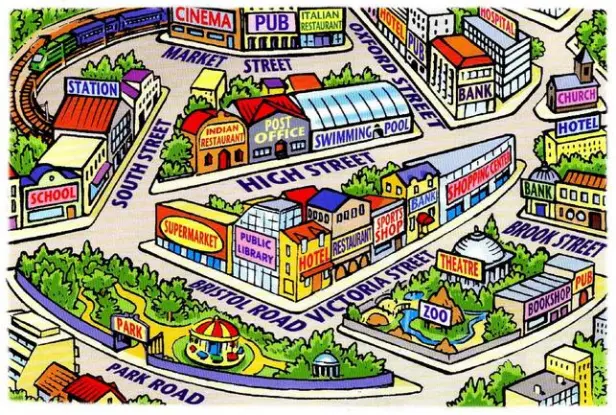 What is/are there in this picture of an English town?  Write 10 shops/places you can see in this picture.1.__________________________  2.___________________3.______________________4.___________________________ 5.___________________6.______________________7.___________________________ 8.___________________9.______________________10._________________________	Name: ____________________________    Surname: ____________________________    Nber: ____   Grade/Class: _____Name: ____________________________    Surname: ____________________________    Nber: ____   Grade/Class: _____Name: ____________________________    Surname: ____________________________    Nber: ____   Grade/Class: _____Assessment: _____________________________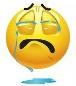 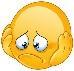 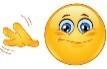 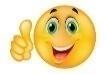 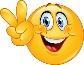 Date: ___________________________________________________    Date: ___________________________________________________    Assessment: _____________________________Teacher’s signature:___________________________Parent’s signature:___________________________